Lytovka DmytroExperience:Documents and further information:Good English. Exp. with electrical and el.-hydraulic cranes. Worked in mixed crews. ready to start in July.Position applied for: Electrical EngineerDate of birth: 24.04.1985 (age: 32)Citizenship: UkraineResidence permit in Ukraine: NoCountry of residence: UkraineCity of residence: KremenchukContact Tel. No: +38 (063) 944-59-55E-Mail: Lytovka.D@yandex.uaU.S. visa: NoE.U. visa: NoUkrainian biometric international passport: Not specifiedDate available from: 18.09.2018English knowledge: ExcellentMinimum salary: 5000 $ per month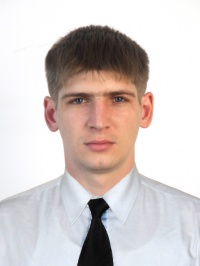 PositionFrom / ToVessel nameVessel typeDWTMEBHPFlagShipownerCrewing14.11.2013-22.04.2014SementinaBulk Carrier7300Daihatsu2500maltaV-ShipsElectrician23.03.2013-27.07.2013BARRABulk Carrier45000Sulzer9500PANAMASTAM SHIPPINGAdriaticaElectrician24.10.2012-10.01.2013Desert WindBulk CarrierSulzer-GreeceIMMAElectrician05.01.2012-08.08.2012Atlantic TraderLo-RoMAN-MaltaATLANTIC RO-RO CARRIERSAtlantic ship management (Lumar)Electrician21.02.2011-13.04.2011Atlantic DreamLo-RoMAN-MALTAATLANTIC RO-RO CARRIERSLUMAR